عنوان خدمت:    تمدید/ تعویض گواهی نامه مهارتعنوان خدمت:    تمدید/ تعویض گواهی نامه مهارتعنوان خدمت:    تمدید/ تعویض گواهی نامه مهارتشناسه خدمت : 18051046102شناسه خدمت : 18051046102نوع خدمت:           خدمت به شهروندان (G2C)               خدمت به کسب و کار (G2B)            خدمت به دیگردستگاه های دولتی(G2G)نوع خدمت:           خدمت به شهروندان (G2C)               خدمت به کسب و کار (G2B)            خدمت به دیگردستگاه های دولتی(G2G)نوع خدمت:           خدمت به شهروندان (G2C)               خدمت به کسب و کار (G2B)            خدمت به دیگردستگاه های دولتی(G2G)نوع خدمت:           خدمت به شهروندان (G2C)               خدمت به کسب و کار (G2B)            خدمت به دیگردستگاه های دولتی(G2G)نوع خدمت:           خدمت به شهروندان (G2C)               خدمت به کسب و کار (G2B)            خدمت به دیگردستگاه های دولتی(G2G)شرح خدمت :   اين خدمت به منظور تمدید/ تعویض گواهی نامه های مهارت  فاقد اعتبار  به خدمت گیرندگان ارائه می شود. به طوری که فرد متقاضی با تحویل گواهینامه فاقد اعتبار در سامانه آزمون ادواری جهت تمدید و تعویض گواهینامه ثبت نام می نماید در صورتی که کد استاندارد گواهینامه با گواهینامه جدید یکسان باشد گواهینامه بدون آزمون تمدید و تعویض میگردد و در صورتی که با استاندارد های جدید مغایرت داشته باشد فرد باید جهت آزمون مجدد ثبت نام نماید. شرح خدمت :   اين خدمت به منظور تمدید/ تعویض گواهی نامه های مهارت  فاقد اعتبار  به خدمت گیرندگان ارائه می شود. به طوری که فرد متقاضی با تحویل گواهینامه فاقد اعتبار در سامانه آزمون ادواری جهت تمدید و تعویض گواهینامه ثبت نام می نماید در صورتی که کد استاندارد گواهینامه با گواهینامه جدید یکسان باشد گواهینامه بدون آزمون تمدید و تعویض میگردد و در صورتی که با استاندارد های جدید مغایرت داشته باشد فرد باید جهت آزمون مجدد ثبت نام نماید. شرح خدمت :   اين خدمت به منظور تمدید/ تعویض گواهی نامه های مهارت  فاقد اعتبار  به خدمت گیرندگان ارائه می شود. به طوری که فرد متقاضی با تحویل گواهینامه فاقد اعتبار در سامانه آزمون ادواری جهت تمدید و تعویض گواهینامه ثبت نام می نماید در صورتی که کد استاندارد گواهینامه با گواهینامه جدید یکسان باشد گواهینامه بدون آزمون تمدید و تعویض میگردد و در صورتی که با استاندارد های جدید مغایرت داشته باشد فرد باید جهت آزمون مجدد ثبت نام نماید. شرح خدمت :   اين خدمت به منظور تمدید/ تعویض گواهی نامه های مهارت  فاقد اعتبار  به خدمت گیرندگان ارائه می شود. به طوری که فرد متقاضی با تحویل گواهینامه فاقد اعتبار در سامانه آزمون ادواری جهت تمدید و تعویض گواهینامه ثبت نام می نماید در صورتی که کد استاندارد گواهینامه با گواهینامه جدید یکسان باشد گواهینامه بدون آزمون تمدید و تعویض میگردد و در صورتی که با استاندارد های جدید مغایرت داشته باشد فرد باید جهت آزمون مجدد ثبت نام نماید. شرح خدمت :   اين خدمت به منظور تمدید/ تعویض گواهی نامه های مهارت  فاقد اعتبار  به خدمت گیرندگان ارائه می شود. به طوری که فرد متقاضی با تحویل گواهینامه فاقد اعتبار در سامانه آزمون ادواری جهت تمدید و تعویض گواهینامه ثبت نام می نماید در صورتی که کد استاندارد گواهینامه با گواهینامه جدید یکسان باشد گواهینامه بدون آزمون تمدید و تعویض میگردد و در صورتی که با استاندارد های جدید مغایرت داشته باشد فرد باید جهت آزمون مجدد ثبت نام نماید. مدارک مورد نیاز:  مشخصات فردی و شناسنامه ای و وضعیت شغلیمدارک مورد نیاز:  مشخصات فردی و شناسنامه ای و وضعیت شغلیمدارک مورد نیاز:  مشخصات فردی و شناسنامه ای و وضعیت شغلیمدارک مورد نیاز:  مشخصات فردی و شناسنامه ای و وضعیت شغلیمدارک مورد نیاز:  مشخصات فردی و شناسنامه ای و وضعیت شغلیجزییات خدمتمتوسط مدت زمان ارایه خدمت:متناسب شرایط متغیر است  متناسب شرایط متغیر است  متناسب شرایط متغیر است  جزییات خدمتساعات ارائه خدمت:جزییات خدمتتعداد بار مراجعه حضوری1 بار1 بار1 بارجزییات خدمتهزینه ارایه خدمت (ریال) به خدمت گیرندگانمبلغ(مبالغ)مبلغ(مبالغ)شماره حساب (های) بانکیجزییات خدمتهزینه ارایه خدمت (ریال) به خدمت گیرندگان50000 تومان جهت اخذ گواهینامه مهارت50000 تومان جهت اخذ گواهینامه مهارتپرداخت به صورت الکترونیکینحوه دسترسی به خدمت    اینترنتی http://www.portaltvto.com/ 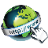 http://advari.irantvto.ir    اینترنتی http://www.portaltvto.com/ http://advari.irantvto.ir    اینترنتی http://www.portaltvto.com/ http://advari.irantvto.ir    اینترنتی http://www.portaltvto.com/ http://advari.irantvto.irنحوه دسترسی به خدمت    پست الکترونیک: (آدرس پست الکترونیک خدمت جهت پاسخگویی یا ارتباط با متقاضی)                         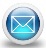     پست الکترونیک: (آدرس پست الکترونیک خدمت جهت پاسخگویی یا ارتباط با متقاضی)                             پست الکترونیک: (آدرس پست الکترونیک خدمت جهت پاسخگویی یا ارتباط با متقاضی)                             پست الکترونیک: (آدرس پست الکترونیک خدمت جهت پاسخگویی یا ارتباط با متقاضی)                         نحوه دسترسی به خدمت    تلفن گويا يا مرکز تماس: (در صورت وجود ارائه شماره مرکز تماس یا تلفن گویا با کلیک روی نماد نمایش داده شود)                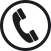     تلفن گويا يا مرکز تماس: (در صورت وجود ارائه شماره مرکز تماس یا تلفن گویا با کلیک روی نماد نمایش داده شود)                    تلفن گويا يا مرکز تماس: (در صورت وجود ارائه شماره مرکز تماس یا تلفن گویا با کلیک روی نماد نمایش داده شود)                    تلفن گويا يا مرکز تماس: (در صورت وجود ارائه شماره مرکز تماس یا تلفن گویا با کلیک روی نماد نمایش داده شود)                نحوه دسترسی به خدمت    تلفن همراه    http://azmoon.portaltvto.com/ 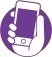     تلفن همراه    http://azmoon.portaltvto.com/     تلفن همراه    http://azmoon.portaltvto.com/     تلفن همراه    http://azmoon.portaltvto.com/ نحوه دسترسی به خدمت    پيام کوتاه (شماره سامانه پیامکی ارائه خدمت در صورت وجود با کلیک روی نماد نمایش داده شود)       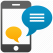     پيام کوتاه (شماره سامانه پیامکی ارائه خدمت در صورت وجود با کلیک روی نماد نمایش داده شود)           پيام کوتاه (شماره سامانه پیامکی ارائه خدمت در صورت وجود با کلیک روی نماد نمایش داده شود)           پيام کوتاه (شماره سامانه پیامکی ارائه خدمت در صورت وجود با کلیک روی نماد نمایش داده شود)       نحوه دسترسی به خدمت    دفاتر ارائه خدمت یا دفاتر پيشخوان خدمات  http://advari.irantvto.ir/index.php/insertion_data/pay_person#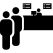     دفاتر ارائه خدمت یا دفاتر پيشخوان خدمات  http://advari.irantvto.ir/index.php/insertion_data/pay_person#    دفاتر ارائه خدمت یا دفاتر پيشخوان خدمات  http://advari.irantvto.ir/index.php/insertion_data/pay_person#    دفاتر ارائه خدمت یا دفاتر پيشخوان خدمات  http://advari.irantvto.ir/index.php/insertion_data/pay_person#نمودار مراحل دریافت خدمت/زیرخدمت (از دید متقاضی خدمت)نمودار مراحل دریافت خدمت/زیرخدمت (از دید متقاضی خدمت)نمودار مراحل دریافت خدمت/زیرخدمت (از دید متقاضی خدمت)نمودار مراحل دریافت خدمت/زیرخدمت (از دید متقاضی خدمت)نمودار مراحل دریافت خدمت/زیرخدمت (از دید متقاضی خدمت)